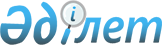 Об утверждении Инструкции по учету средств массовой информации и информационных агентств
					
			Утративший силу
			
			
		
					Приказ Министра культуры, информации и общественного согласия Республики Казахстан от 3 сентября 2001 г. N 175. Зарегистрирован в Министерстве юстиции Республики Казахстан 24 октября 2001 г. N 1661. Утратил силу приказом Министра культуры и информации Республики Казахстан от 28 февраля 2008 года N 48 .



 


Извлечение






из приказа Министра культуры и информации 






Республики Казахстан от 28 февраля 2008 года N 48





      "В соответствии со 


 статьей 40 


 Закона Республики Казахстан от 24 марта 1998 года "О нормативных правовых актах", ПРИКАЗЫВАЮ:






      1. Признать утратившими силу:





      1) 


приказ


 


Министра культуры, информации и общественного согласия Республики Казахстан от 3 сентября 2001 года N 175 "Об утверждении Инструкции по учету средств массовой информации и информационных агентств" (зарегистрирован в Реестре государственной  регистрации нормативных правовых актов Республики Казахстан за N 1661, опубликован в Бюллетене нормативных правовых актов центральных исполнительных и иных государственных органов Республики Казахстан, 2001 г., N 36-37, ст. 512);






      2) ...... .






      2. Настоящий приказ вводится в действие со дня подписания.






      






      Министр                                                Е. Ертысбаев"






__________________________________________________________________________      



      В целях реализации 
 Закона 
 Республики Казахстан "О средствах массовой информации", на основании Положения о Министерстве культуры, информации и общественного согласия Республики Казахстан, утвержденного 
 постановлением 
 Правительства Республики Казахстан от 29 апреля 1999 года N 499, и в целях совершенствования порядка постановки на учет средств массовой информации и информационных агентств, приказываю: 




      1. Утвердить прилагаемую Инструкцию по учету средств массовой информации и информационных агентств.




2. Настоящий приказ вступает в действие по истечении четырнадцати дней со дня государственной регистрации в Министерстве юстиции Республики Казахстан.




      3. Контроль за исполнением настоящего приказа возложить на Председателя Комитета информации и архивов Министерства культуры, информации и спорта Республики Казахстан Джанаханова К.К.



      


Сноска. Пункт 3 с изменениями - 


 приказом 


 и.о. Министра культуры, информации и спорта Республики Казахстан от 24 ноября 2005 года N 296.



      

Министр

 




 Утверждена               



Приказом Министра культуры,  



информации и общественного   



согласия Республики Казахстан 



от 3 сентября 2001 г. N 175  




 


 Инструкция по учету






средств массовой информации и






информационных агентств 






      Настоящая Инструкция разработана в соответствии с требованиями 
 Закона 
 Республики Казахстан "О средствах массовой информации" и устанавливают порядок постановки на учет средств массовой информации и информационных агентств для осуществления достоверного и своевременного статистического учета и анализа состояния информационного пространства Республики Казахстан.



      


Сноска. Преамбула с изменениями - 


 приказом 


 и.о. Министра культуры, информации и спорта Республики Казахстан от 24 ноября 2005 года N 296.


 




 


1. Общие положения 






      1. Постановку на учет средства массовой информации (далее - СМИ) и информационного агентства (далее - Агентство) осуществляет Уполномоченный орган по делам средств массовой информации (далее - Уполномоченный орган). 




      2. Уполномоченный орган ведет Журнал учета выданных свидетельств о постановке на учет СМИ и Агентства (далее - свидетельство о постановке на учет).




      3. Свидетельство о постановке на учет подписывается первым руководителем Уполномоченного органа. 




      В случае его отсутствия свидетельство подписывается лицом, на которое официально возложено исполнение обязанностей первого руководителя. 



      


Сноска. Пункт 3 с изменениями - 


 приказом 


 и.о. Министра культуры, информации и спорта Республики Казахстан от 24 ноября 2005 года N 296.






      4. Свидетельство о постановке на учет выдается собственнику, главному редактору (редактору) СМИ и Агентства, а также по доверенности их представителям. 




      5. Консультационно-разъяснительную работу по вопросам постановки на учет (переучета) и снятия с учета СМИ или Агентства осуществляет Уполномоченный орган. 



      


Сноска. Пункт 5 с изменениями - 


 приказом 


 и.о. Министра культуры, информации и спорта Республики Казахстан от 24 ноября 2005 года N 296.






 


2. Объекты постановки на учет






      6. Постановке на учет подлежат: 



      1) периодическое печатное издание - газета, журнал, бюллетень, альманах, приложения к ним, имеющее постоянное название, текущий номер и выпускаемое не реже одного раза в полугодие;



      2) теле-, радио-, видео-, кинохроникальная программа - совокупность периодических аудиовизуальных сообщений и передач, имеющая полное название и выходящая в эфир не реже одного раза в год; 



      3) информационное агентство, осуществляющее сбор, обработку и распространение материалов информационного характера. 




      7. Не требуется постановки на учет:



      1) периодических печатных изданий тиражом менее ста экземпляров; 



      2) официальных, нормативных и иных актов; 



      3) бюллетеней судебной практики; 



      4) теле-, радио-, видео-, кинохроникальных программ, распространяемых по кабельным сетям, если зона обслуживания ограничена одним зданием или комплексом.




 


3. Порядок постановки на учет






      8. Для постановки на учет СМИ или Агентства собственником либо лицом, действующим по его уполномочию, в Уполномоченный орган подается заявление, отвечающее требованиям 
 статьи 11 
 Закона Республики Казахстан "О средствах массовой информации". 




      К заявлению прилагаются: 



      для физических лиц - документ, подтверждающий право на занятие предпринимательской деятельностью; 



      для юридических лиц - копия свидетельства о государственной регистрации юридического лица. 




      9. Предъявление иных требований при постановке на учет СМИ и Агентства запрещается. 




      10. Заявление и прилагаемые к нему документы рассматриваются в течение пятнадцати дней со дня поступления их в Уполномоченный орган.




      11. СМИ и Агентство, состоящее на учете, не может быть повторно поставлено на учет в Уполномоченном органе.




      В случае установления факта повторного учета законной признается первая по дате постановки на учет.




      12. СМИ и Агентство признается поставленным на учет со дня выдачи его собственнику, главному редактору либо их представителю свидетельства о постановке на учет.




      13. В случае распространения продукции средства массовой информации либо материалов и сообщений информационного характера без соответствующей постановки на учет, собственник, а равно главный редактор (редактор) СМИ или Агентства несут ответственность, предусмотренную законодательством Республики Казахстан.




 


4. Порядок переучета СМИ и Агентства






      14. СМИ и Агентство подлежат переучету в случаях смены: 



      1) собственника; 



      2) организационно-правовой формы собственника; 



      3) наименования собственника; 



      4) названия СМИ или Агентства; 



      5) изменения языка издания либо вещания; 



      6) территории распространения; 



      7) основной тематической направленности. 




      15. Переучет СМИ и Агентства осуществляется в порядке, предусмотренном в пункте 8 настоящей Инструкции. 




      При переучете ранее выданное свидетельство считается утратившим силу и его оригинал подлежит возврату в Уполномоченный орган вместе с заявлением о переучете.



      


Сноска. Пункт 15 с изменениями - 


 приказом 


 и.о. Министра культуры, информации и спорта Республики Казахстан от 24 ноября 2005 года N 296.






      16.  Переучет СМИ и Агентства не требуется при изменении:



      1) местонахождения собственника либо редакции;



      2) периодичности выпуска, объема выхода в эфир;



      3) тиража;



      4) смене главного редактора (редактора). 




 


5. Правовой статус свидетельства о постановке на учет






      17. Свидетельство о постановке на учет является основанием для осуществления выпуска (выхода в эфир) продукции средства массовой информации, распространения сообщений и материалов информационного характера.



      Данное требование не распространяется на WЕВ-сайты. 




      18. Свидетельство о постановке на учет выдается на неограниченный срок, кроме случаев, предусмотренных законодательством Республики Казахстан. 




      19. Собственник периодического печатного издания, сохраняет за собой право приступить к выпуску продукции средства массовой информации в течение шести месяцев со дня получения свидетельства о постановке на учет. 




      20. Собственник теле-, радио-, видео-, кинохроникальной программы, информационного агентства сохраняет за собой право приступить к выпуску продукции средства массовой информации, распространению сообщений и материалов информационного характера в течение года со дня получения свидетельства о постановке на учет. 




      21. В случае, если в указанный период не начат выпуск продукции средства массовой информации, распространение материалов информационного агентства, свидетельство о постановке на учет решением Уполномоченного органа признается утратившим силу. 




      Информация о признании свидетельства о постановке на учет утратившим силу публикуется в республиканских периодических печатных изданиях, определяемых Уполномоченным органом. 




      22. При утере оригинала свидетельства о постановке на учет Уполномоченным органом выдается дубликат свидетельства. 




      Для получения дубликата свидетельства собственник (главный редактор, редактор) представляют в Уполномоченный орган заявление с указанием причин и обстоятельств утраты свидетельства. 




      Дубликат свидетельства выдается в течение пяти рабочих дней за номером и датой первоначального свидетельства с указанием слова "Дубликат" и даты выдачи дубликата.



      


Сноска. Пункт 22 с изменениями - 


 приказом 


 и.о. Министра культуры, информации и спорта Республики Казахстан от 24 ноября 2005 года N 296.


 




 


6. Отказ в постановке на учет (переучете) СМИ и Агентства 






      23. Уполномоченный орган вправе отказать в постановке на учет (переучете) СМИ и Агентства по следующим основаниям: 



      1) если уполномоченным органом ранее выдано свидетельство о постановке на учет (переучете) СМИ или Агентства с тем же названием и распространением на ту же территорию; 



      2) если содержание заявления не соответствует требованиям 
 статьи 11 
 Закона Республики Казахстан "О средствах массовой информации"; 



      3) если заявление подано до истечения года со дня вступления в законную силу решения суда о прекращении выпуска (выхода в эфир) СМИ. 




      24. Документы о постановке на учет (переучете) возвращаются Уполномоченным органом заявителю без рассмотрения, если заявление от имени собственника СМИ или Агентства подано лицом, не имеющим на то полномочий. 




      25. Извещение об отказе в постановке на учет (переучете) направляется заявителю в письменной форме с указанием оснований отказа, предусмотренных в пункте 22 настоящей Инструкции. 




 


7. Заключительные положения 






      26. Если Уполномоченный орган в установленный пунктом 10 настоящей Инструкции срок не осуществил постановку на учет (переучет) СМИ или Агентства либо представил заявителю необоснованный отказ, последний вправе обжаловать эти действия в судебном порядке. 




      27. За необоснованный отказ в постановке на учет (переучете) СМИ и Агентства, нарушение сроков рассмотрения заявления, принятие незаконного решения о признании свидетельства утратившим силу либо об отмене постановки на учет (переучете), Уполномоченный орган несет ответственность в порядке, установленном законодательством Республики Казахстан. 




      28. 


(исключен - 


 приказом 


 и.о. Министра культуры, информации и спорта Республики Казахстан от 24 ноября 2005 года N 296).






      29. Ответственность за нарушение настоящей Инструкции наступает в соответствии с законодательством Республики Казахстан.

					© 2012. РГП на ПХВ «Институт законодательства и правовой информации Республики Казахстан» Министерства юстиции Республики Казахстан
				